Конспект занятия по ознакомлению с природой, тема "Лягушка"Цели занятия:Расширить и уточнить знания детей о лягушках. Словарь: земноводное, линять, линька. Познакомить с загадками, поговоркой о лягушке и фразеологизмом «развязался язык». Упражнять детей в звукоподражании. Развивать мелкую мускулатуру кистей рук. Воспитывать у детей интерес и гуманное отношение к природе.Оборудование:Картинки и фотографии лягушек, карточки с изображением икринки, головастика, малька, лягушонка, цветная бумага, оборудование к занятию конструированием из бумаги.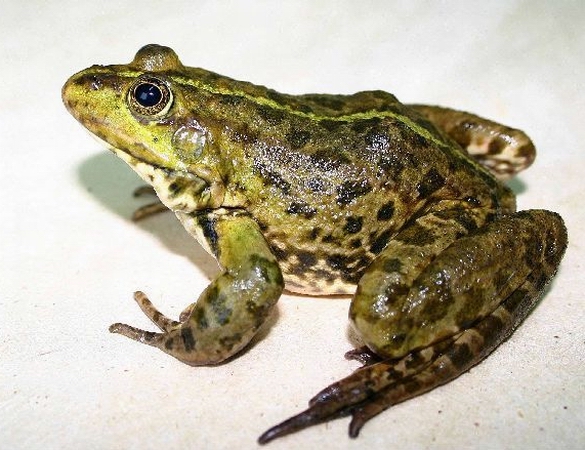 ЛягушкаХод занятия:Сегодня мы с вами узнаем много нового и интересного о хорошо известном вам обитателе нашего Крыма. О ком пойдет речь вам подскажет загадка.Не зверь, и не птица, Всего боится.Половит мух –И в воду – плюх!Что в загадке навело вас на мысль о лягушке? Что вы можете рассказать о жизни лягушек? По всему нашему полуострову расселились лягушки. В реках, озерах, прудах живут они. Зимуют лягушки в компаниях на дне водоемов или где-нибудь под камнями, в трухлявых пнях, в норах грызунов. Бывает, зимой лягушки вмерзают в лед, а весной все равно пробуждаются живыми и здоровыми. Скажите, знаете ли вы, как мы дышим? Вдыхаем воздух носом, набираем его в легкие и выдыхаем. Вот и лягушки так же дышат, но только не зимой. В состоянии зимнего покоя они дышат не легкими, а кожей. Именно это помогает им пережить трудное и холодное время. Ну, а если зима в Крыму выдалась теплая, то лягушки могут и вовсе в зимнюю спячку не впасть.В начале весны все заснувшие лягушки просыпаются и начинают кормиться. Как только подкормятся и наберут вес, начинают готовиться к свадьбам. Свадьбы и песни лягушачьи начинаются чаще всего после первой весенней грозы и народная поговорка подмечает: «Первый гром развязал язык лягушкам и кукушкам». Как вы понимаете эту поговорку? Что означает выражение «развязал язык»? «Развязал язык» – это когда после молчания начинают много говорить, или, как лягушки, петь. А как мы называем лягушачье пение? Кваканье. Послушайте, как поют наши лягушки: «а-а-а», «бре-ке-ке…уорр-уорр…кру». Поют только самцы и поют на совесть, громко и старательно. Давайте попробуем сами исполнить лягушачьи песни. Повторяйте за мной. (Звукоподражание по образцу воспитателя). К пению лягушек относятся люди по-разному. Одним оно нравится и доставляет удовольствие. В Японии, например, лягушек держат в доме и слушают их кваканье. А во Франции в старину богатые люди заставляли своих слуг всю ночь колотить по воде палками, чтобы прекратить кваканье лягушек. Но, не долго лягушки,  дают концерты, как только вымечут самки икру, так и поутихнут самцы лягушки. К этому времени все невесты и вся территория уже разделена самцами и нет нужды орать: «Здесь моя кочка, а не твоя!», «Это моя невеста, а не твоя!». Лягушачьи свадьбы проходят обязательно в воде, поскольку самка мечет икру только в воде. Икринок, очень много. Сначала из икринок появляются головастики, потом они вырастают вот в таких мальков, ну а когда у мальков отваливаются хвостики, они становятся настоящими лягушатами. Про это даже загадка есть:              Подрастала –               Хвост растила,              Платье темное носила.              Подросла –              Зеленой стала,              Хвост на весла поменяла. Как вы понимаете выражение «хвост на весла поменяла»? Расставьте по порядку картинки, что было сначала, а что потом. (Работа одного ребенка с картинками у доски «икринка-головастик-малек-лягушонок»).Пока лягушонок вырастет, он четыре раза полиняет. Что значит «полиняет», «линька»? Линять – значит менять кожу, а время смены кожи называется – линька. Кожа сходит сначала с лапок, потом с туловища, а когда лягушки от нее освобождаются, то тут же ее и съедают.Давайте немного подвигаемся, поиграем в веселую игру «Две лягушки».Видим, скачут по опушке     Повороты в стороны.Две зеленые лягушки.        Полуприседания вправо-влево.Прыг-скок, прыг-скок,       Переступание с носка на пятку.Прыгать с пятки на носок.На болоте две подружки,     Руки на поясеДве зеленые лягушки,        Полуприседания вправо-влево.Утром рано умывались,       Выполнять движения вПолотенцем растирались.     соответствии с текстом.Ножками топали, Ручками хлопали.Вправо наклонялись, Влево наклонялись.Вот здоровья в чем секрет,  Ходьба на месте.Всем друзьям физкультпривет!Питаются лягушки насекомыми, но при случае поедают головастиков (и своих и чужих), рыбьих мальков, улиток. Но главное их питание – комары и всяческая мошкара. Послушайте еще одну загадку о лягушке:                Скачет зверушка,                Не рот, а ловушка.                Попадут в ловушку                 И комар, и мушка.Лягушки – замечательные охотники. За ночь они поедают целые тучи комаров и мошек. Вот какие они помощники людям! А ведь некоторые люди не любят лягушек. Считают, что если взять ее в руки, то на руках появятся бородавки. Во-первых, это неправда, а во-вторых, зачем хватать лягушек руками. Температура тела у них холоднее и наши руки кажутся им горячими, как печки. А некоторые, совсем неразумные люди, считают, что если убить лягушку, пойдет дождь. Что вы можете сказать по этому поводу? Все в природе создано не случайно, и каждое создание имеет право на жизнь. А убивать кого-либо, значит не только делать зло, но и озлоблять свое сердце, делать его холодным и черствым. Но я уверена, что вы никогда так не поступите, потому что сердца у вас добрые и вы любите природу.А врагов у лягушек и кроме человека хватает: Хищные птицы, ласки, кабаны, куницы, змеи и, конечно, водные птицы. Каких из них вы знаете? Журавли, цапли, аисты.Лягушка относится к земноводным животным. Давайте попробуем сами разобраться, что значит «земноводное» животное. Из каких слов состоит это слово? Как эти слова относятся к лягушке? Послушайте поговорку про лягушку: «Может потому лягушка земноводная, что не поймет, где лучше?». Все верно, земноводными называют тех животных, которые живут и в воде, и на земле. Может, вы вспомните еще каких-нибудь земноводных? Черепахи, жабы.Послушайте рассказ Н. Сладкова «Жалейкин и лягушонок».Под кочкой в сыром болотце заметил Жалейкин маленького слабенького лягушонка.- Бедный, несчастный малыш! – воскликнул Жалейкин. – Как же плохо тебе, бедняжка, в этом грязном болоте! Темно, сыро, холодно! Но ты не унывай! Я спасу тебя, у меня дома тебе будет хорошо и уютно.Дома Жалейкин посадил лягушонка в самую, красивую расписную шкатулку, постелил на дно мягкую сухую вату, поставил шкатулку на теплое солнышко и весело рассмеялся от радости.- Помни, лягушонок, мои заботы! Будешь жить теперь в тепле, сухости и чистоте. Не то, что в твоем, грязном болоте! А лягушонок не радуется. А лягушонку не до веселья. Ему очень плохо, он чуть жив. Он перегрелся на солнце, засох и запутался в вате. Как увидел его Жалейкин, так и заревел. Всего лягушонка облил слезами, и вовремя: еще немножко – и лягушонок бы околел (погиб). Помчался Жалейкин с лягушонком к болоту. Тому самому, где сыро, грязно и холодно, но где лягушонку так же хорошо, как Жалейкину в своей теплой и чистой комнате.В наше время в некоторых странах лягушки стали уже редкостью. Это является для людей предостережением: лягушек надо беречь! И уж во всяком случае не брать их из природы к себе домой как будто из жалости. На самом деле этим человек губит живое безобидное существо. Все, что есть в природе, должно быть сохранено, независимо от того, нравится нам это растение или животное, или не нравится. Нет в природе полезных и вредных, каждый важен, у каждого своя роль и место. Народная мудрость гласит: «Где родился, там и пригодился».Сейчас мы сделаем с вами лягушку из цветной бумаги. А для того, чтобы все у нас получилось замечательно, немножко потренируем наши пальчики.Пальчиковая гимнастикаДве веселые лягушки        Дети сжимают руки в кулаки и                           кладут их на стол пальцами вниз.Ни минуты не сидят         Резко распрямляют пальцы                           руки как бы подпрыгивают                           над столом).Ловко прыгают подружки.    Кладут ладони на стол.Только брызги вверх летят. Резко сжимают кулаки и опять кладут их на стол.Предлагаю детям конструирование из бумаги «Лягушка».Вопросы:1. Где живут лягушки?2. Как зимуют лягушки?3. Расскажите о лягушачьих свадьбах.4. Когда лягушки квакают? Все ли лягушки квакают?5. Как люди относятся к лягушачьему пению?6. Как появляются на свет лягушачьи детки?7. Линяют ли лягушки? Когда?8. Чем питаются лягушки?9. Почему лягушки – земноводные животные?10. Назовите врагов лягушек. 